Праздничный концерт,посвященный "8 Марта" в подготовительной группеАвтор Шатохина Мария Музыкальный руководитель"Традиции на 8 марта"г. Новосибирск 2018Детский сад "ЖАРКИ"Праздничный концерт, посвященный  "8 Марта" в подготовительной группеАвтор Шатохина Мария, Музыкальный руководитель"Традиции на 8 марта"Музыкальный руководитель:-Небо нежной акварелью голубеет в вышине,Юный Март своей капелью согревает душу мне.Улыбается природа, с каждым днём уже светлей!Ах! Как это время года манит нежностью своей!Вот такими словами, дорогие женщины, мамы и бабушки, нам хотелось бы поздравить вас с приходом весны! Весна, как и женщина, является символом пробуждения красоты, пробуждения новой жизни. Недаром во всех странах- женский день, день матери празднуют именно весной. Сегодня мы расскажем вам как отмечают этот праздник в разных уголках нашей планеты и о тех традициях праздника, которые связывают все народы. И сейчас  пришло время передать слово  детям! Встречайте - наши конферансье! Звучат торжественные фанфарыМальчик-конферансье 1.Здравствуйте гости долгожданныеМилые, желанные!Весна шагает по дворамВ лучах тепла и света!Сегодня праздник наших мам,И нам приятно это!Мальчик-конферансье 2Наш детский сад поздравить радВсех мам на всей планете!Спасибо маме говорятИ взрослые, и дети!Мальчик-конферансье18 Марта – день весеннийДень радости и красоты.На всей земле он дарит женщинамСвои улыбки и цветы!Девочка-конферансье.А какой подарок мамамМы подарим в женский день?Есть для этого немалоЗамечательных идей!Мальчик-конферансье 2.Дорогие наши мамы,Милые, для васКонцерт весенний, радостныйУстроим мы сейчас!Девочка-конферансье Пусть звучат сегодня в залеПесни, музыка и смех,Мы серьезно заявляем…Вместе.Наши мамы лучше всех! (уходят).Выход всех детей - Танец с цветами 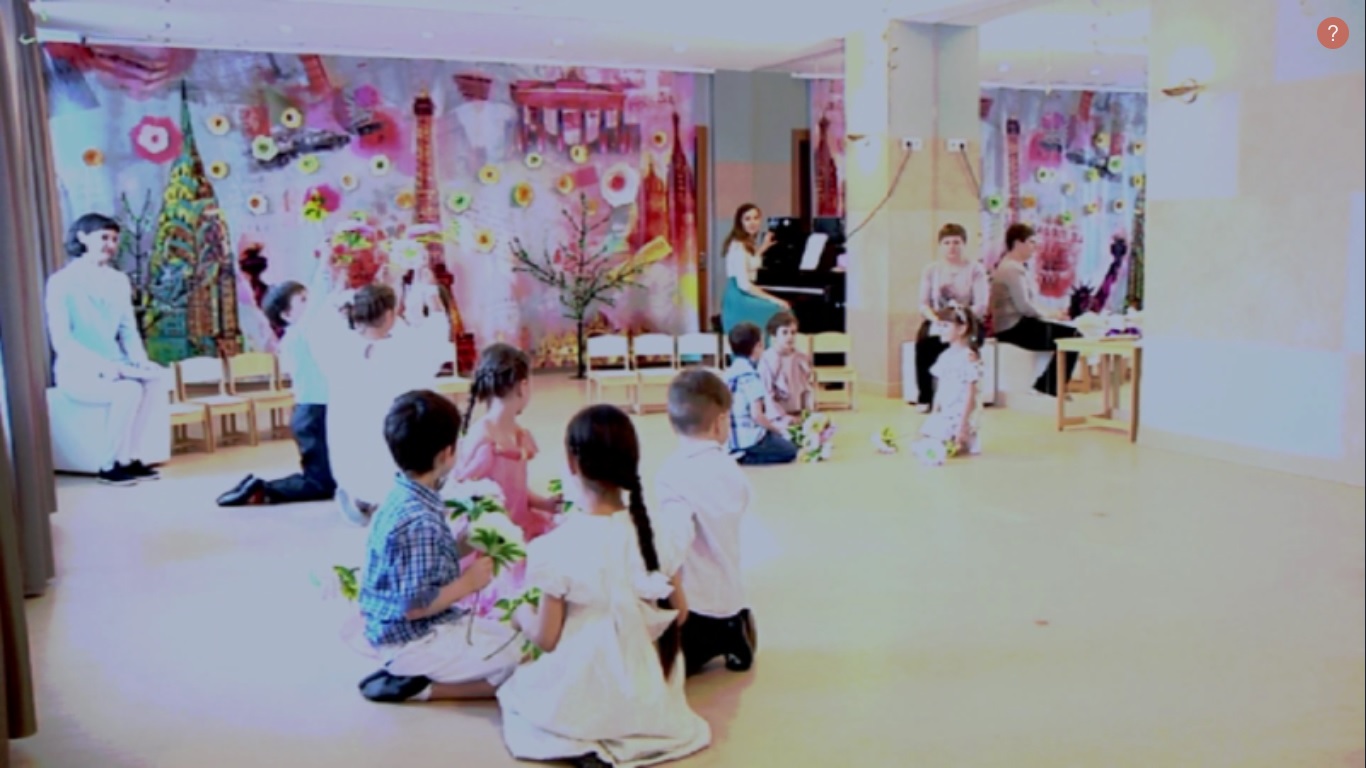 ПОЗДРАВЛЕНИЯ ДЕТЕЙ:1. Весна на мамочку похожа: с утра хлопочет и поёт!И на меня похожа тоже – покоя людям не даёт!Она, как девочка, играет! Капелью по стеклу стучит!Как я, весь день не умолкает: хохочет, прыгает, кричит!2. Весна на мамочку похожа: она улыбчива, светла!И на меня похожа тоже – неугомонна, как юла!Она ручьями и грачами поёт весь день – и я пою,О том, какой подарок маме в весенний день я подарю!ПЕСНЯ «Песенка-капель» После песни дети проходят на стулья. Выходят конферансье. у одного в руках глобус. Звучит лейт -мотив "Глобуса"Ребенок: -О, что я вижу! Ты решил заняться географией?
Ребенок: - Просто мне хочется узнать, как поздравляют женщин в других странах? Было бы здорово объездить весь мир и посмотреть. Только это будет очень нескоро.Ведущий:- Не огорчайтесь, друзья. Путешественниками вы можете стать прямо сейчас. Нужно лишь повернуть глобус, и мы очутимся с вами во Франции. Звучит французкая музыка, аккордеон.Посмотрите, на площади Манмарта  уже начались гуляния в честь весеннего праздника, повсюду слышны звуки уличных оркестров. А дамы, вы только посмотрите, они сама элегантность!!Музыкальная зарисовка"Французская" или"Дефиле со шляпами".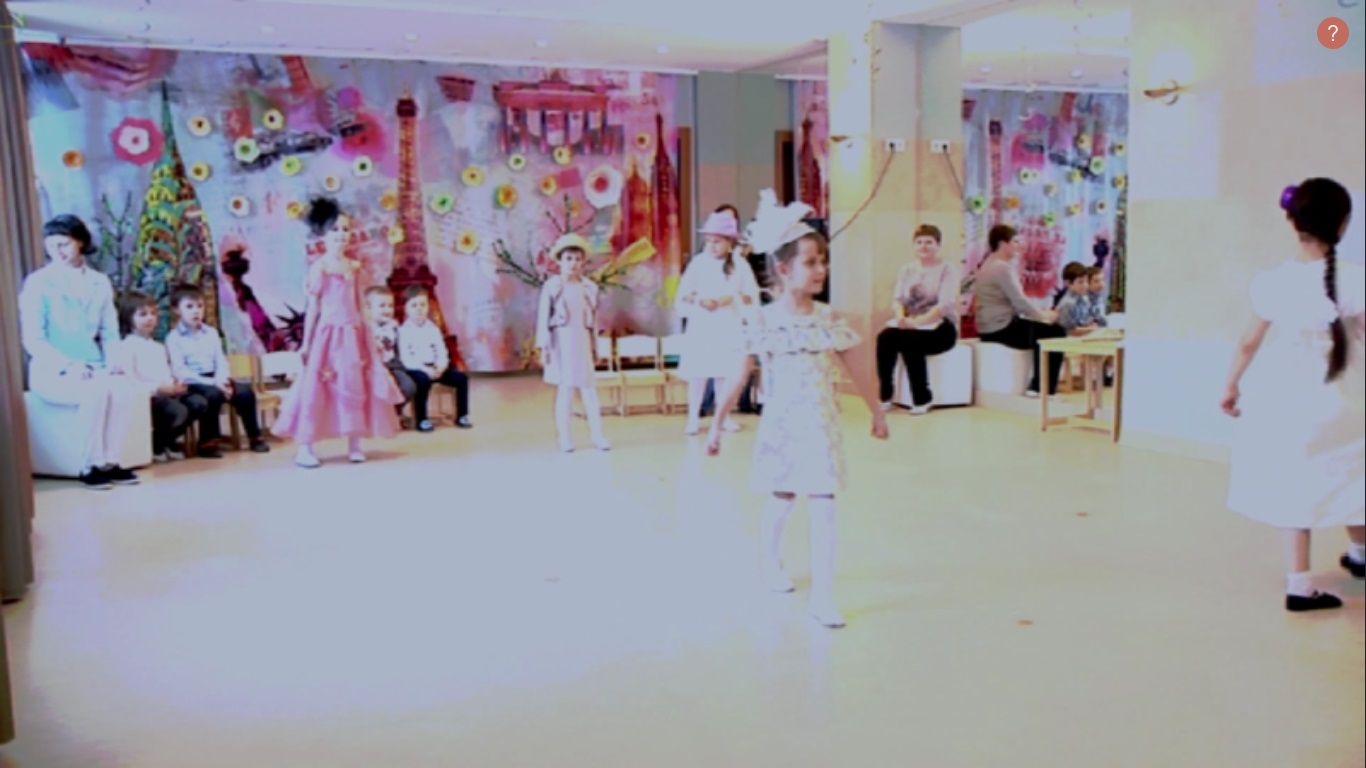 Ребенок:- Во Франции женский день необычный , это -   День бабушек. В этот день поздравляют только их. Ребенок:- Для них устраивают настоящие парады сладостей. Во многих кондитерских начинаются демонстрации кулинарных достижений Ведущая:- А давайте и мы приготовим угощение для наших бабушек!2 Ребенка:- Сделать нужно нам пирог,
Чтоб отведать каждый могГраммов сто возьмем улыбок,
И совсем чуть-чуть ошибок,Смеха, звонкой радости
Полкило – для сладости.
Горстку доброты добавим,
Лаской, нежностью приправим,Сердца пыл и жар души.
В печь сажай и не тужи.
Наш пирог на удивленье
Получился – загляденье!(поднимает салфетку)Вдвоём:- Просто чудо- не стряпняУгощайся бабушка, любимая моя! Здесь можно вручить бабушкам пряники сделанные руками детей.Ведущая:- (Смотрит по сторонам, звучит музыкальная тема "Французкая")Наши бабушки такие красивые, модные, стильные. И как им удаётся в наше время быть такими?Реб - Все очень удивляются, когда вдруг узнают,Что это внук и бабушка по улице идут.Все думают я с мамой иль с маминой сестрой.Что ж, если стала бабушкой, нельзя быть молодой?А мне, признаться, нравится, что бабушка мояМодница, красавица и балует меня.Мороженое любит и детское кино,Во всех моих затеях со мною заодно.В машинах разбирается, танцует и поет,За шалость не ругается и маме не сдает.Ее добрее нету – она мой лучший друг!Гуляя с ней на улице, я предложил ей вдруг:«Давай, чтоб посторонних людей не удивлять,При них тебя по имени я буду называть».Песня «Молодая бабушка»После песни дети садятся.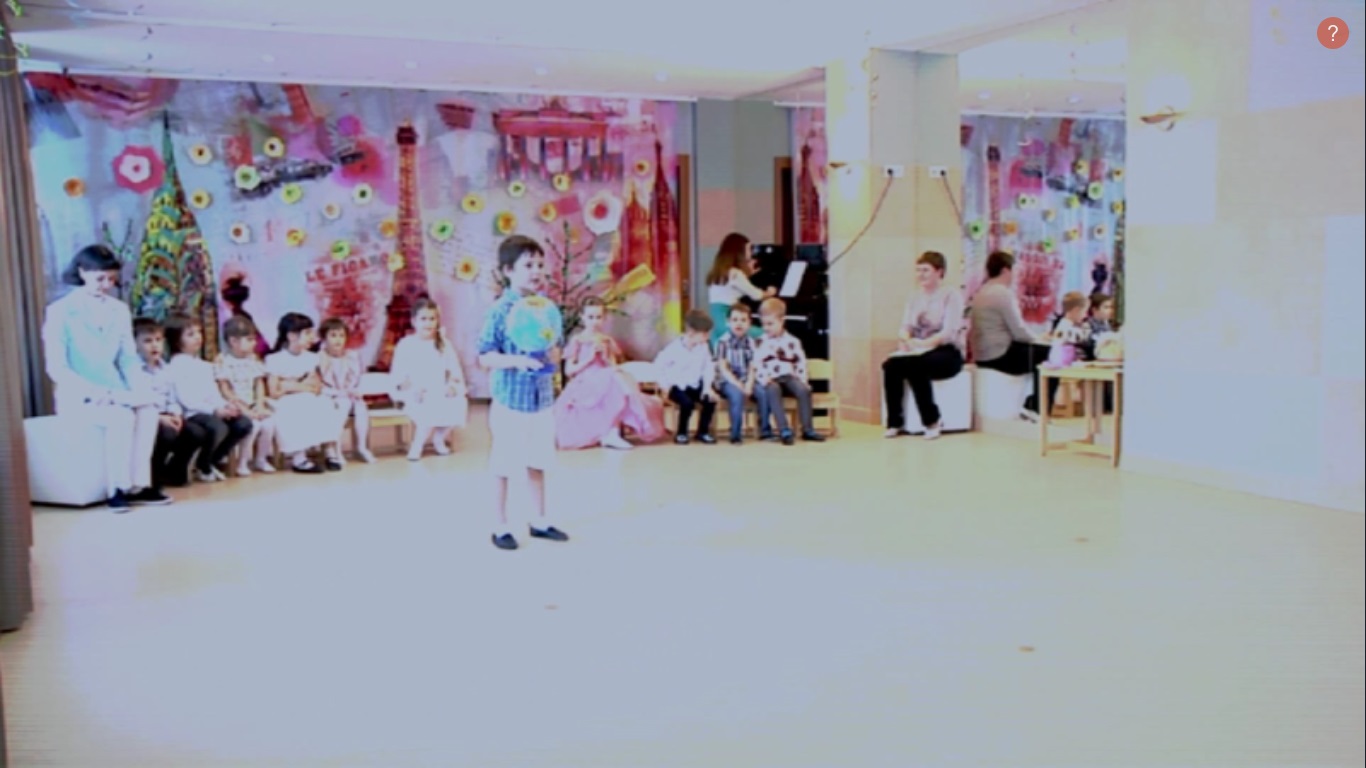 Конферансье (Крутит глобус):- А теперь мы попрощаемся с Францией и  заглянем на восток.. Интересно, как там встречают весну и женский праздник!Крутит глобус. Звучит японская музыка.-Мы очутились с вами в Японии!Конферансье:- Вы чувствуете?! Какой чудесный аромат доносит до нас ветер?Ребенок:- Цветок чудесный, интересный,Весенний шлёт привет.Здесь сакура в садах цвететИ персиковый цвет.Ребенок:- Под музыку ветра, легко и свободно,Проснувшись от долгого сна.Цветы пробудились, и кружатся в танце,А с ними танцует весна.Японский танец с веерамиРебенок:- В Японии женщинам посвящен целый месяц март. Здесь отмечают праздник цветения персиков , который также считают праздником девочек.  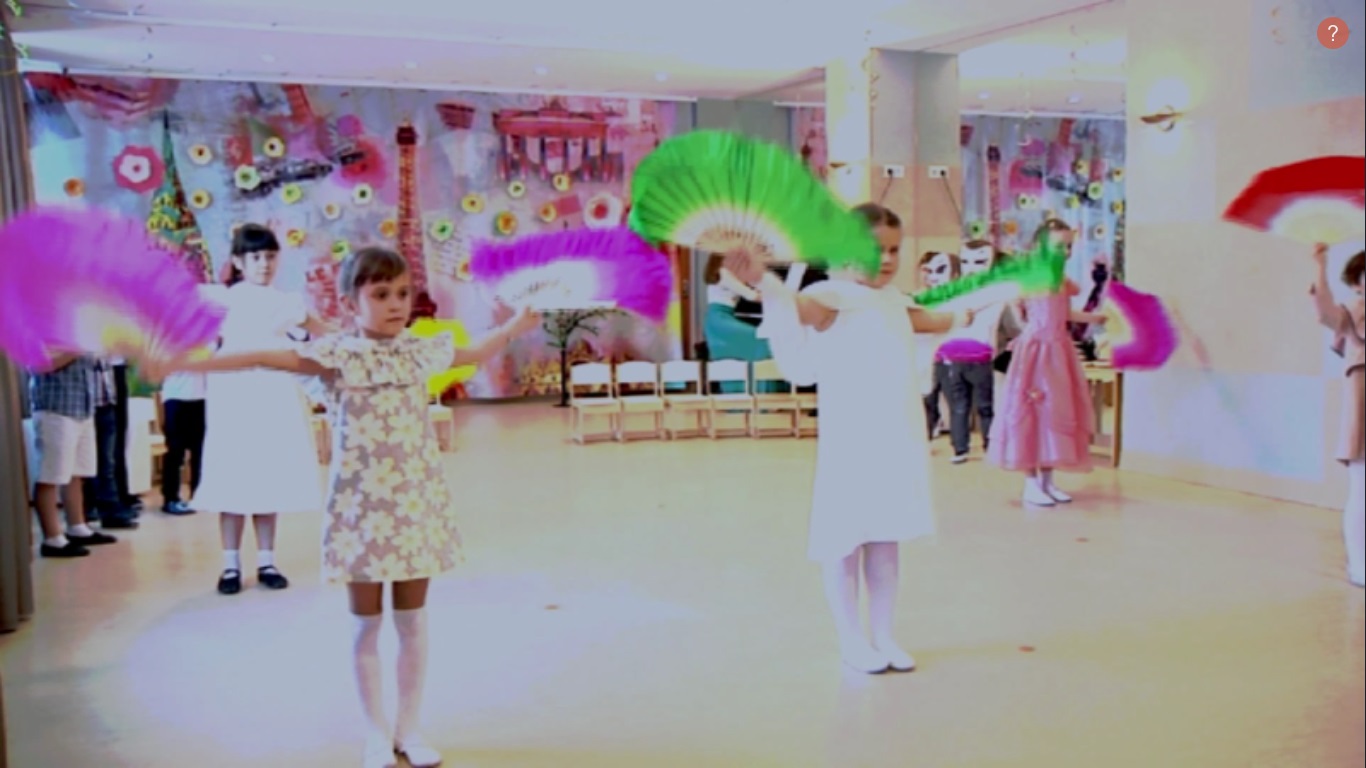 Ведущий:- Этот праздник называется Хина-Мацури. Цветы персика, давшие ему название,  символизируют женскую нежность, доброту и мягкость.  В этот день девочки в нарядных кимоно, как настоящие дамы, ходят друг к другу в гости, дарят и получают подарки, угощаются специальными сладостями. И сейчас им уже пора на чайную церемонию. А нам пора отправляться дальше.Конферансье (Крутит глобус):-  Глобус остановился на Германии. Как же здесь весело и шумно!Звучит немецкий маршКонферансье:- Мы попали на какое-то праздничное шествие! Очень похоже на карнавал!Конферансье:- Да-  это Весенний немецкий карнавал! Он проходит в Германии в начале Марта! Его столицей считается город Кёльн.                          Оркестр-проходкаЗвучит музыка, дети берут инструменты, выстраиваются полукругом. Вперед выходят 2 ребенка.Ребенок:- Ах, как весело смеется
Карнавал наш и поет.
Лентой пестрой, шумно вьется,
Песен звонкий хоровод.

Ребенок:- И цветут улыбкой лица, 
Карнавал плывет, кружится,
Так смотри, не отставай,
С нами весело играй!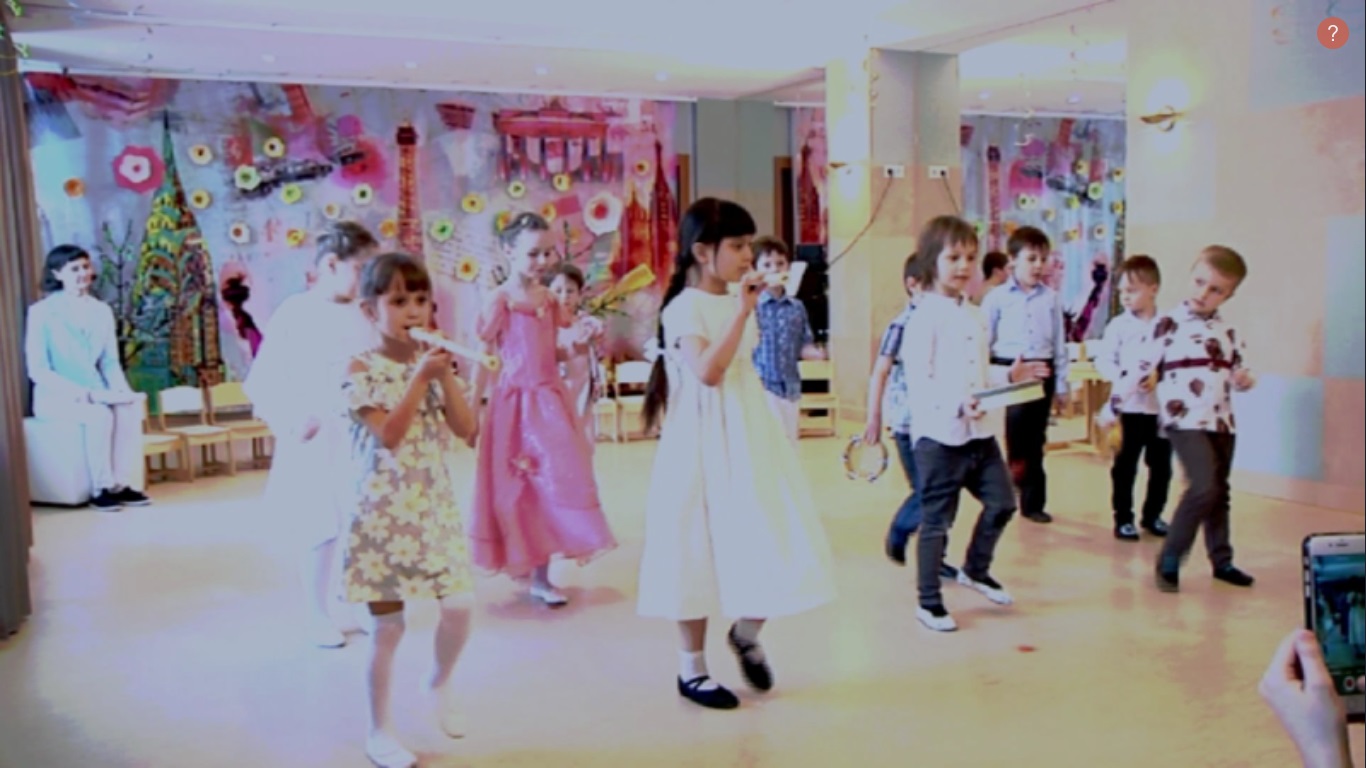    Продолжение номераВедущая:-  Мартовский карнавал в переводе с немецкого звучит как "Бабий четверг".Ребенок:- Говорят, что в этот день - женщинам можно абсолютно все! Ребенок:- Они  срезают галстуки мужчинам, забирая  у  их власть!  Ребенок:- А вечером , на небе появляется красочный салют из тюльпанов и роз!Ребенок:- А еще на карнавале звучат марши оркестра,  в котором играют больше двухсот музыкантов! Ведущая:- Как здорово, что мы смогли поучаствовать в этом чудесном празднике! А нам уже пора дальше, в путь! Конферансье, крутите глобус!Звучит музыка кантри, банджо.Конферансье:- Мы оказались в Америке.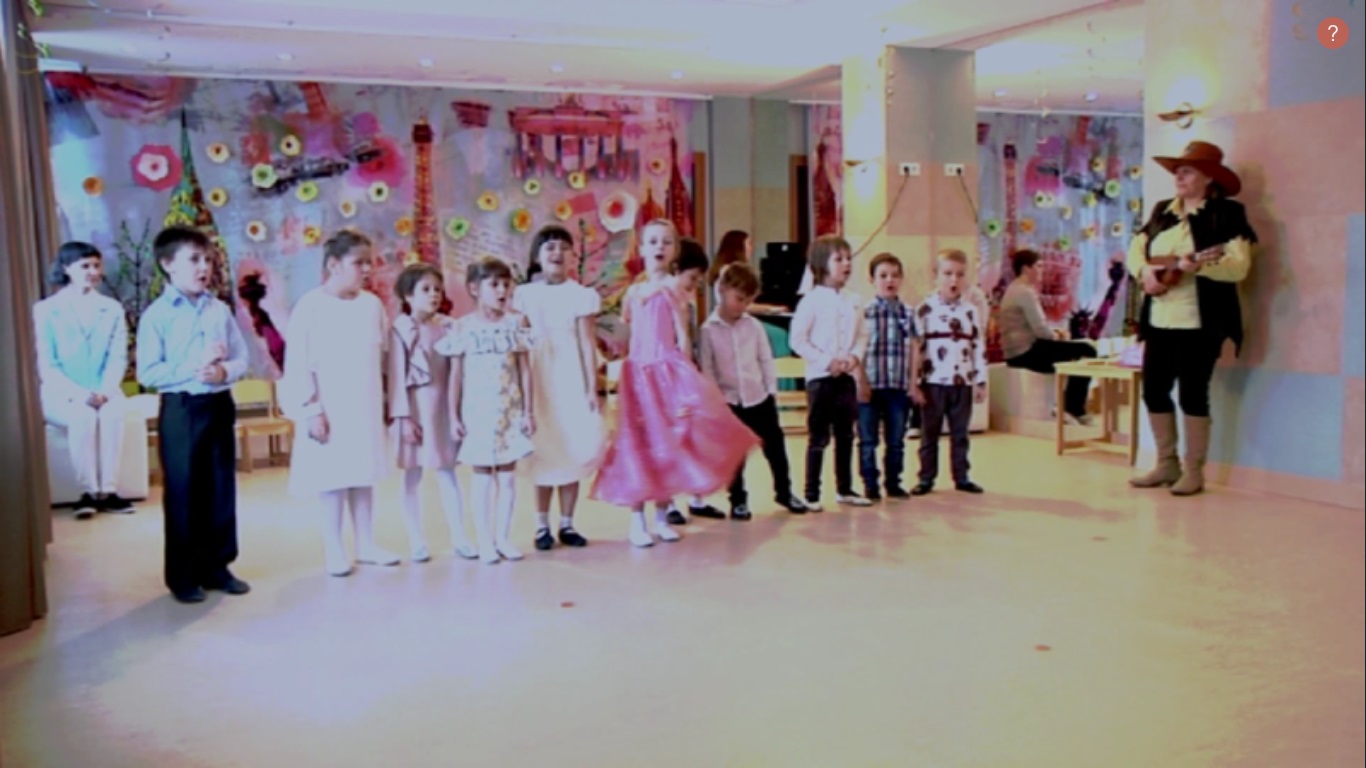 Выход ковбояКовбой:- (Говорит на английском) Привет девочки, привет мальчики! Приветствую вас -дорогие мамы и бабушки! (Дальше на "ломаном" русском)
Я рад, что вы заглянули к нам!  Меня зовут Джо и я - настоящий ковбой! А вы знаете, кто такие ковбои?Дети:- Да!Ковбой:- Но все же лучше показать и немного рассказать! Выходите ко мне в круг.                            Имитационный танец-игра "На коне"Ковбой:- Я рад, что нам так весело! Но мне сейчас нужно очень поторапливаться, уже 6 часов утра ,учитывая разницу во времени конечно, а у меня еще не готов праздничный завтрак!Вы знаете, сегодня большой праздник, День наших мам, и мы мужчины, настоящие ковбои- начинаем его с праздничного завтрака, который обязательно готовим сами. Мы вообще освобождаем наших женщин от всяких дел в этот день! Вы поможете мне приготовить завтрак?Дети:- Да!         Игра - Эстафета  "Пронеси яйцо в ложке"         Игра "В магазине"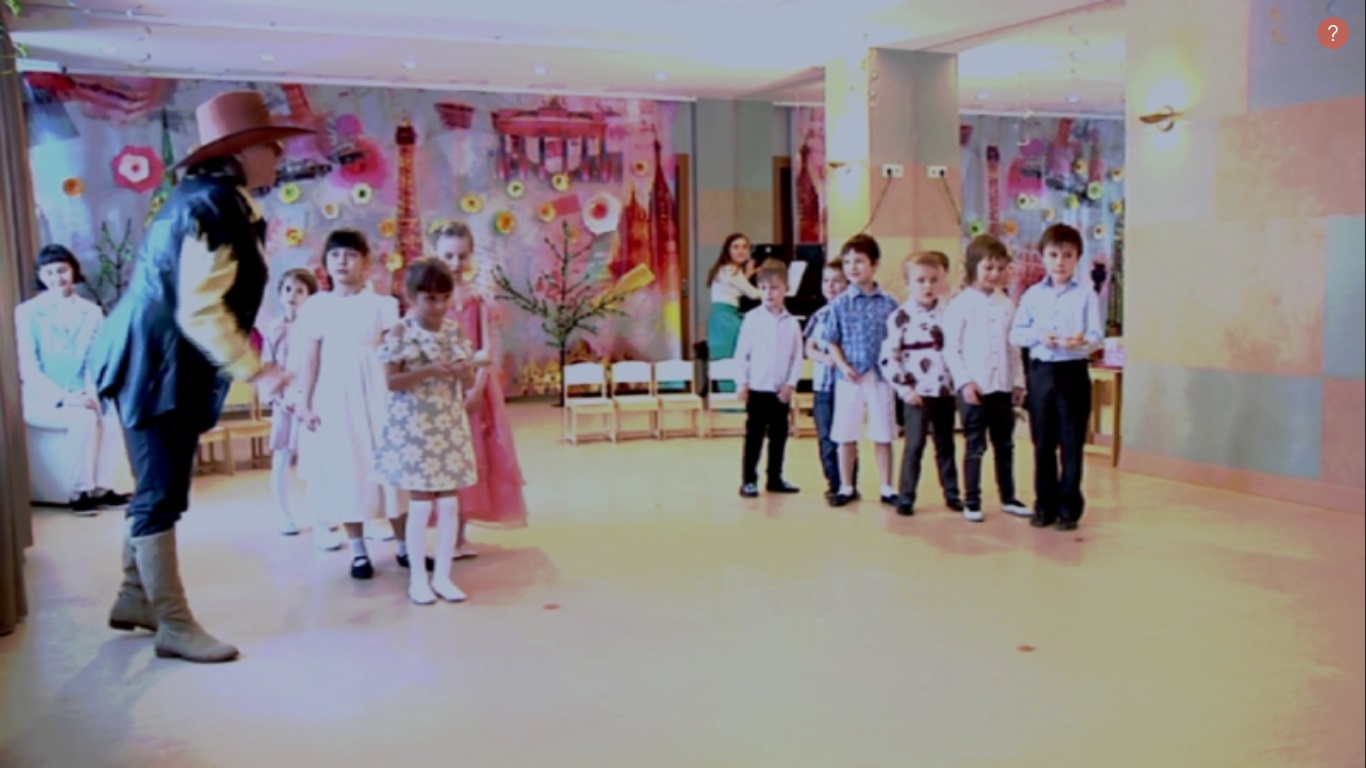 Ковбой:- Спасибо, мои друзья. Теперь у  меня почти все готово к празднику. Осталось только сделать подарок своими руками и подписать открытку.А может быть мы сделаем музыкальную открытку? Вы мне поможете записать песню для мамы?Дети:- Поможем!Ковбой:- Тогда приступаем!              Песня  "Моя мама лучше всех"Ковбой:- Спасибо, у нас получилась замечательная музыкальная открытка! А мне пора , хочу нарвать для мамы самых прекрасных цветов! Счастливого путешествия вам и с праздником!Уходит.Ведущая:- Что ж ребята, наше путешествие подходит к концу. Мы узнали  с вами, как поздравляют мам в других странах . И нам с вами пора возвращаться домой, в Россию, где мы поздравим не только бабушек или девочек, а всех женщин! Крутите глобус!Мальчик:- С праздником бабушки, мамы, сестренки, тети, подружки и просто девчонки!Мальчик:- Будьте всегда, как сегодня, счастливыми. Нежными, добрыми, очень красивыми. Ребенок:-  Милым мамам дорогим пожелать мы все хотим:Чаше в жизни улыбаться! Никогда не огорчаться! Ребенок:- Счастья самого большого, Чтоб до неба голубого. Ребенок:- Что бы молоды вы были!  Чтобы папы вас любили!Ребенок:- Пусть вам солнце всегда улыбаетсяА мечты поскорее сбываются!Танец девочек и пап.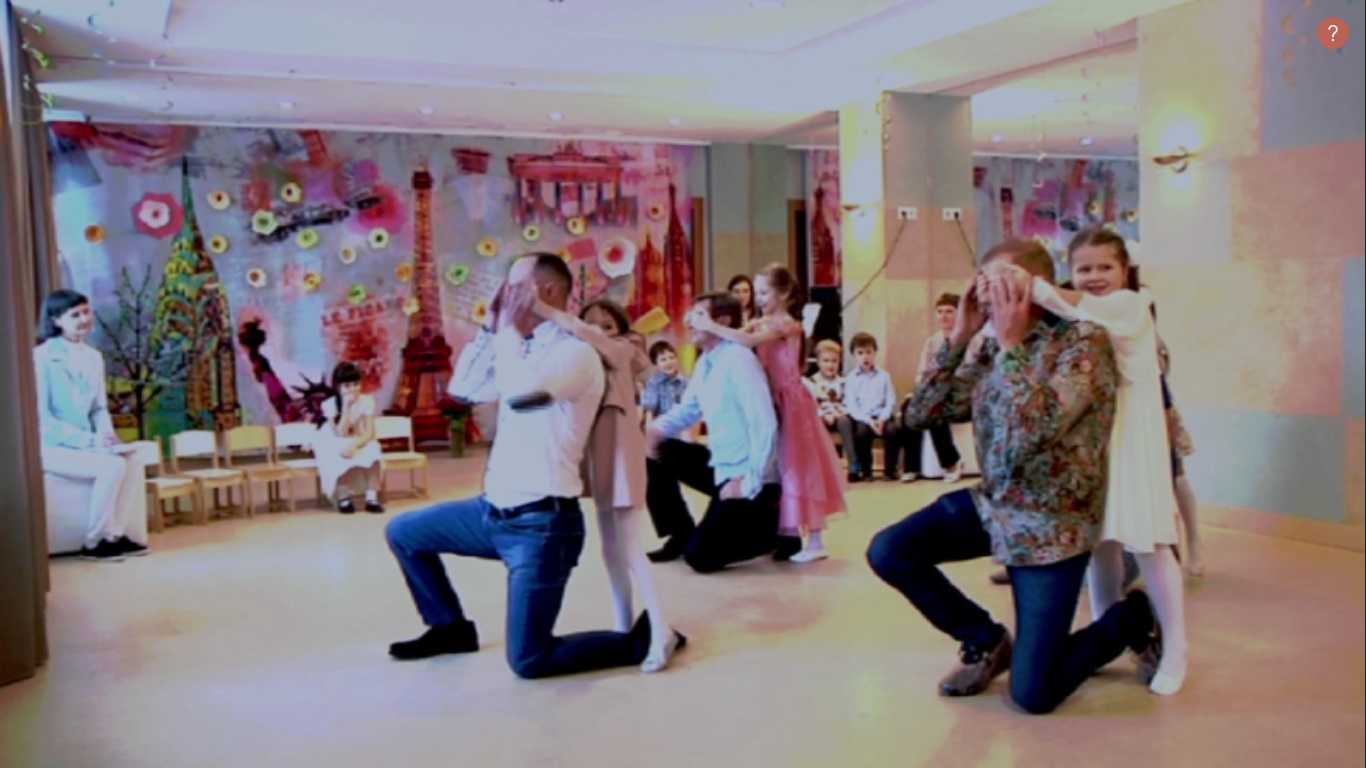 